ECONOMICS FIELD STUDY PROGRAMUniversity of California, Santa Cruz*Field study credit is open only to UCSC economics, global economics, business management economics, economics combined majors or M.S. in applied economics & finance students.*Undergraduates must have successfully completed ECON 100A, 100B, and 113.  *Field study credit is limited to juniors, seniors, and master-level students.*Students who apply for Field Study must be in good academic standing.Application for Field Study For (Check One):  SUMMER   FALL   WINTER   SPRING  YEAR: ________Name: _____________________________________________ Date: ________________UCSC Email Address: _____________________________________________________Student ID: _____________________ 		 College: _______________________Current Address: ___________________________City/State/Zip: ___________________________________________________________Phone: ________________________  Class Level: ____________________ Major: ______________________If you are not a U.S. citizen or a perm. resident, please state your visa status__________________Acceptance into the program will be determined by your responses to the questions on the back of this form, your resume, and your academic standing.The Economics Field Study Program has permission to review my academic file to substantiate my preparation for field study.*If accepted, I agree to check my UCSC email WEEKLY.						                       													______________________________________Your signatureTURN OVER Steps to Apply: The following must be included with your application (your application will be considered incomplete if instructions are not followed):Please answer the following questions on a typed page (limit 2 pages).  What are your career interests?What do you hope to gain from doing a field study? What coursework do you hope to build on? What types of field study positions are you hoping to explore?Attach your resume to this application. For resume assistance, please visit the Career Center website: http://careers.ucsc.edu/student/resumecoverltr/index.htmlPlease return completed applications to the Economics Department Office, Eng 2, Room 401 by the end of Week 4 of the quarter prior to your field study. Questions? Email us at econintern@ucsc.edu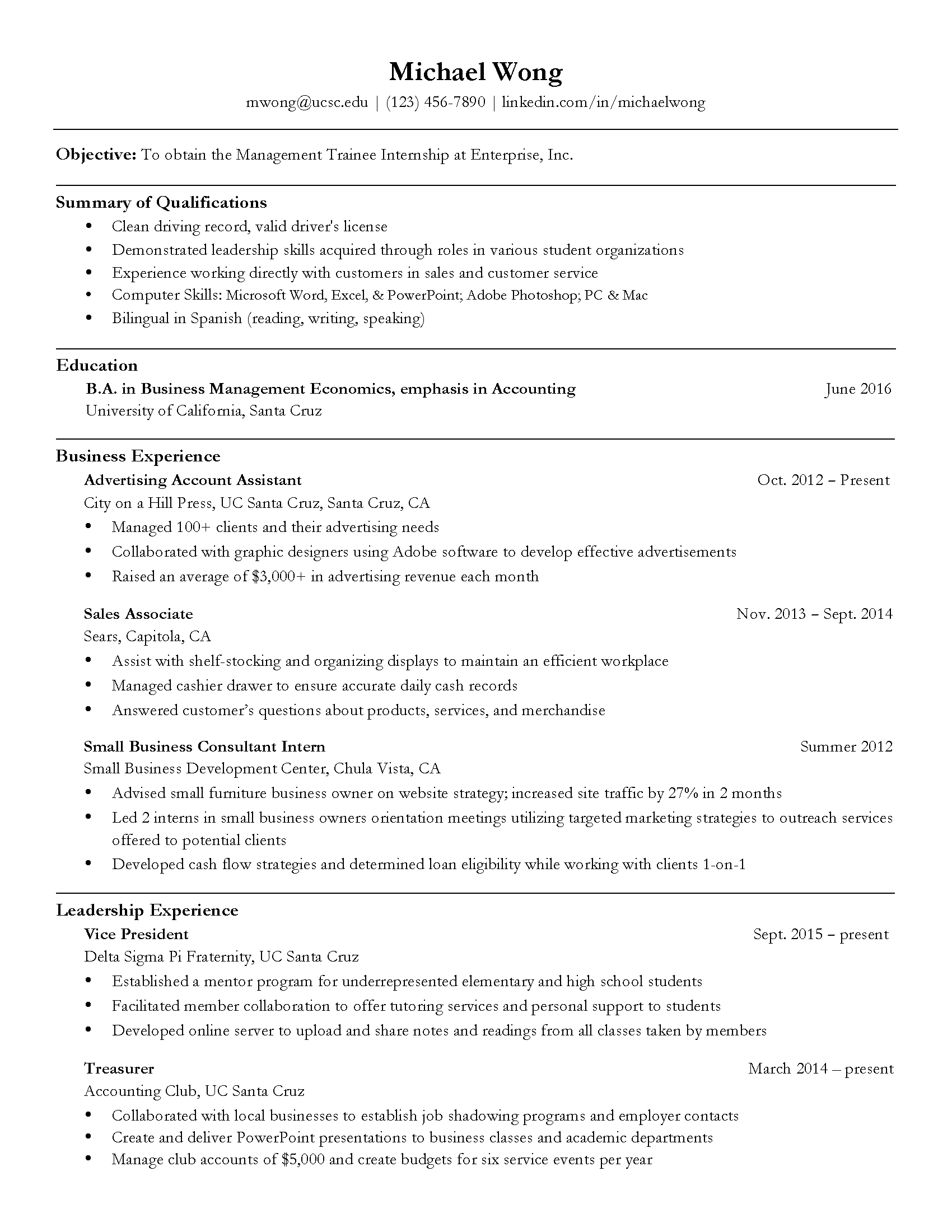 